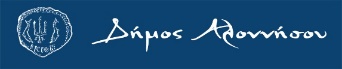 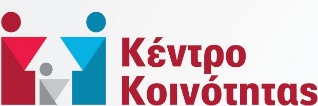 ΟΜΑΔΑ ΣΥΜΒΟΥΛΕΥΤΙΚΗΣ ΓΟΝΕΩΝΑΙΤΗΣΗ ΣΥΜΜΕΤΟΧΗΣ ΓΟΝΕΑΟΙΚΟΓΕΝΕΙΑΚΗ ΚΑΤΑΣΤΑΣΗ :Άγαμος-ηΣε διάστασηΠαντρεμένος-ηΔιαζευγμένος -ηΧήρος-αΆλλο Φύλο παιδιού Αγόρι Κορίτσι Ηλικία παιδιού – Τάξη φοίτησης :Καθώς το πρόγραμμα συγχρηματοδοτείται από την Ευρωπαϊκή Ένωση, είναι υποχρεωτική η συλλογή στοιχείων για τους ωφελούμενους. Αποδέχομαι ότι τα δεδομένα των απαντήσεων μου θα τύχουν επεξεργασίας από το Κέντρο Κοινότητας Δήμου Αλοννήσου για τον σκοπό του προγράμματος. Η επεξεργασία των προσωπικών δεδομένων για τους σκοπούς της διαχείρισης των επιχειρησιακών προγραμμάτων που αναφέρονται στην παράγραφο 1 του άρθρου 54Α του ν. 4314/2014 και της άσκησης αξιολόγησης και ελέγχου ως προς την εν λόγω διαχείριση, πραγματοποιείται ιδίως σύμφωνα με τις διατάξεις των άρθρων 6 παρ. 1 περ. γ & ε και 9 παρ. 2 περ. ζ του Γενικού Κανονισμού για την Προστασία δεδομένων.Αλόννησος     /   / 2024          Ο/Η ΑΙΤΩΝ/ΟΥΣΑ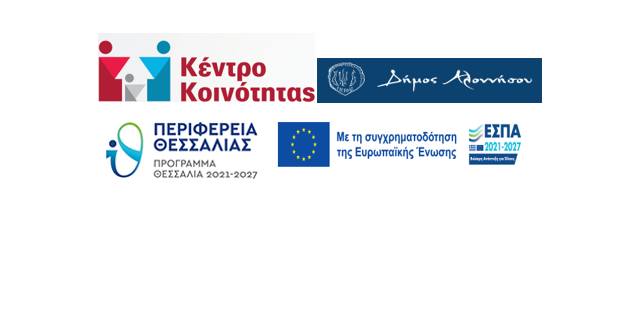 ΟΝΟΜΑΤΕΠΩΝΥΜΟΑΜΚΑΔΙΕΥΘΥΝΣΗΤΗΛΕΦΩΝΟ